Publicado en Madrid el 15/11/2018 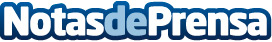 Esta Navidad, Time Machine by Toad crea retroconsolas totalmente personalizablesEncontrar el regalo adecuado se convierte en un auténtico reto en Navidad y aunque todo el mundo se esfuerza por sorprender, no repetir o innovar, acertar no siempre es fácil. Sin embargo, existe un tipo de regalo con el que nunca se fallará: aquel que hace viajar en el tiempo y disfrutar de los años más felices de la vidaDatos de contacto:RedacciónNota de prensa publicada en: https://www.notasdeprensa.es/esta-navidad-time-machine-by-toad-crea_1 Categorias: Nacional Entretenimiento E-Commerce Consumo Dispositivos móviles http://www.notasdeprensa.es